hh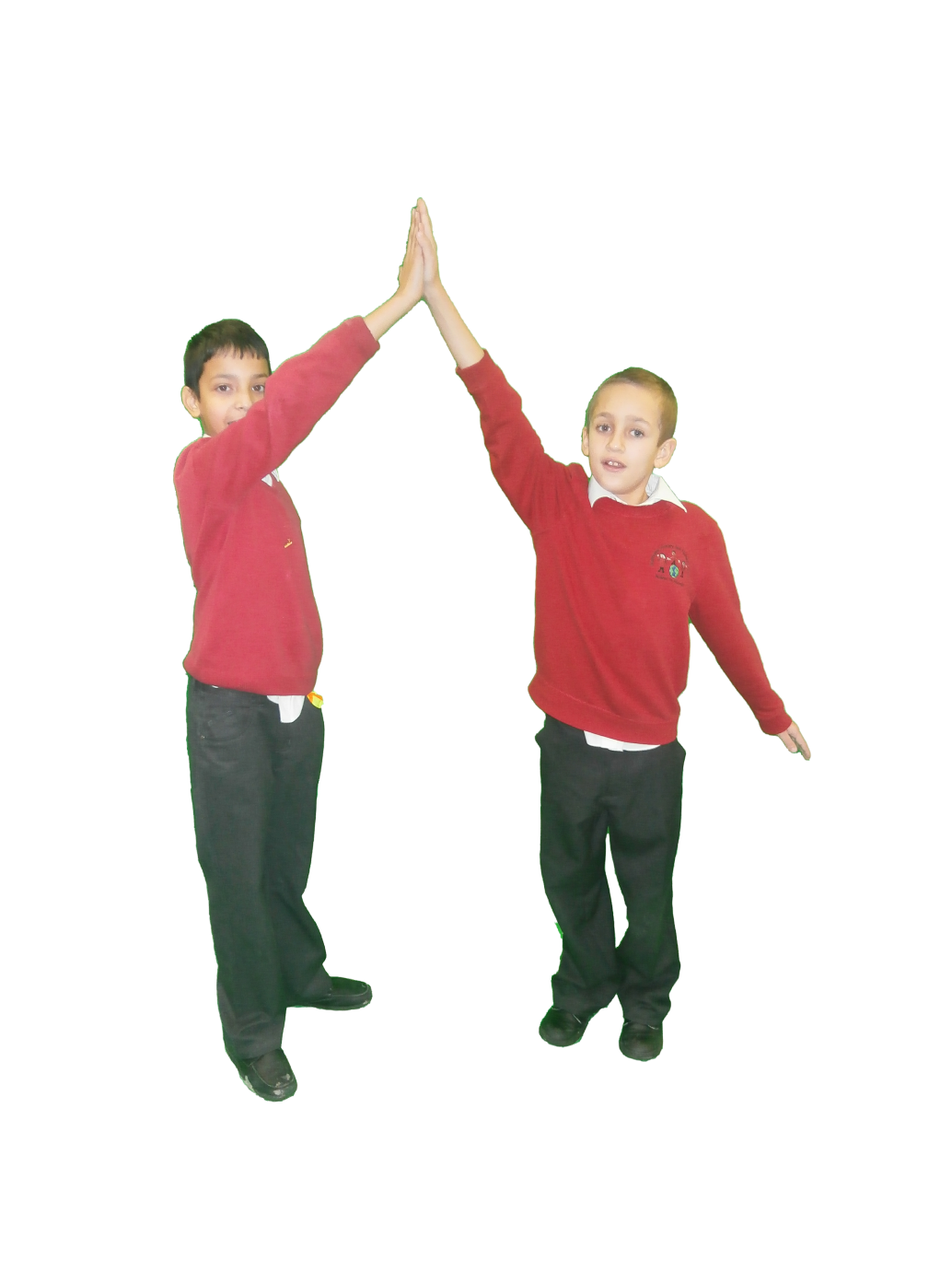 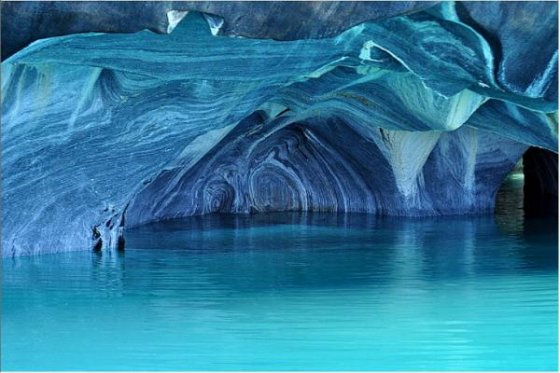 ings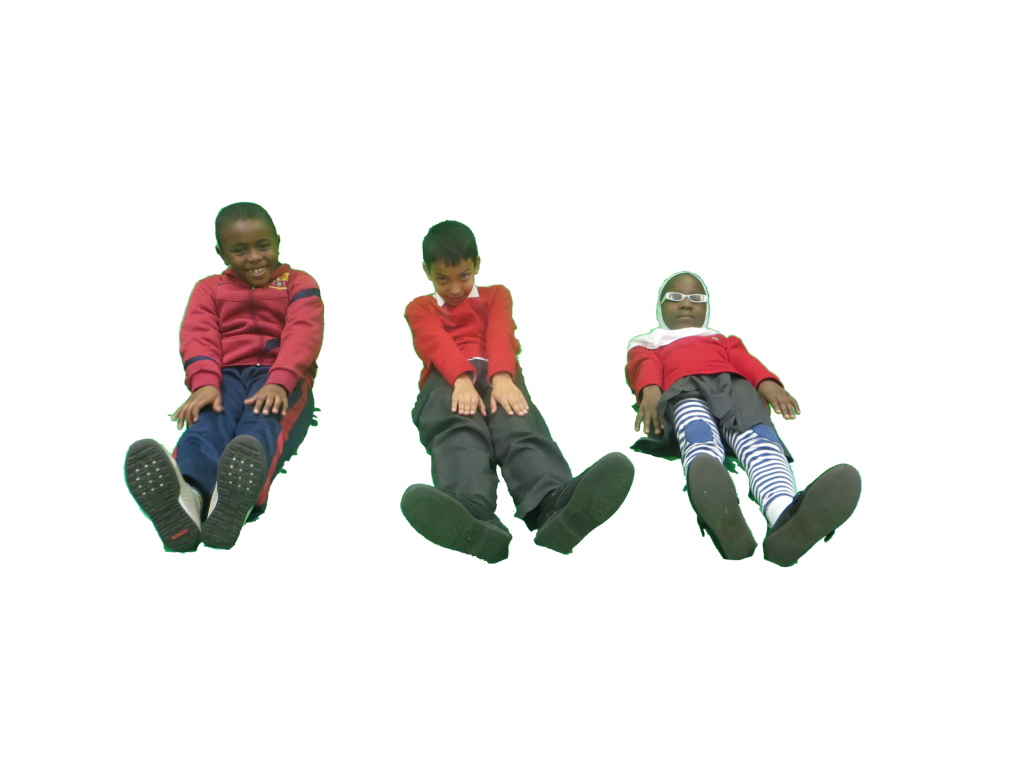 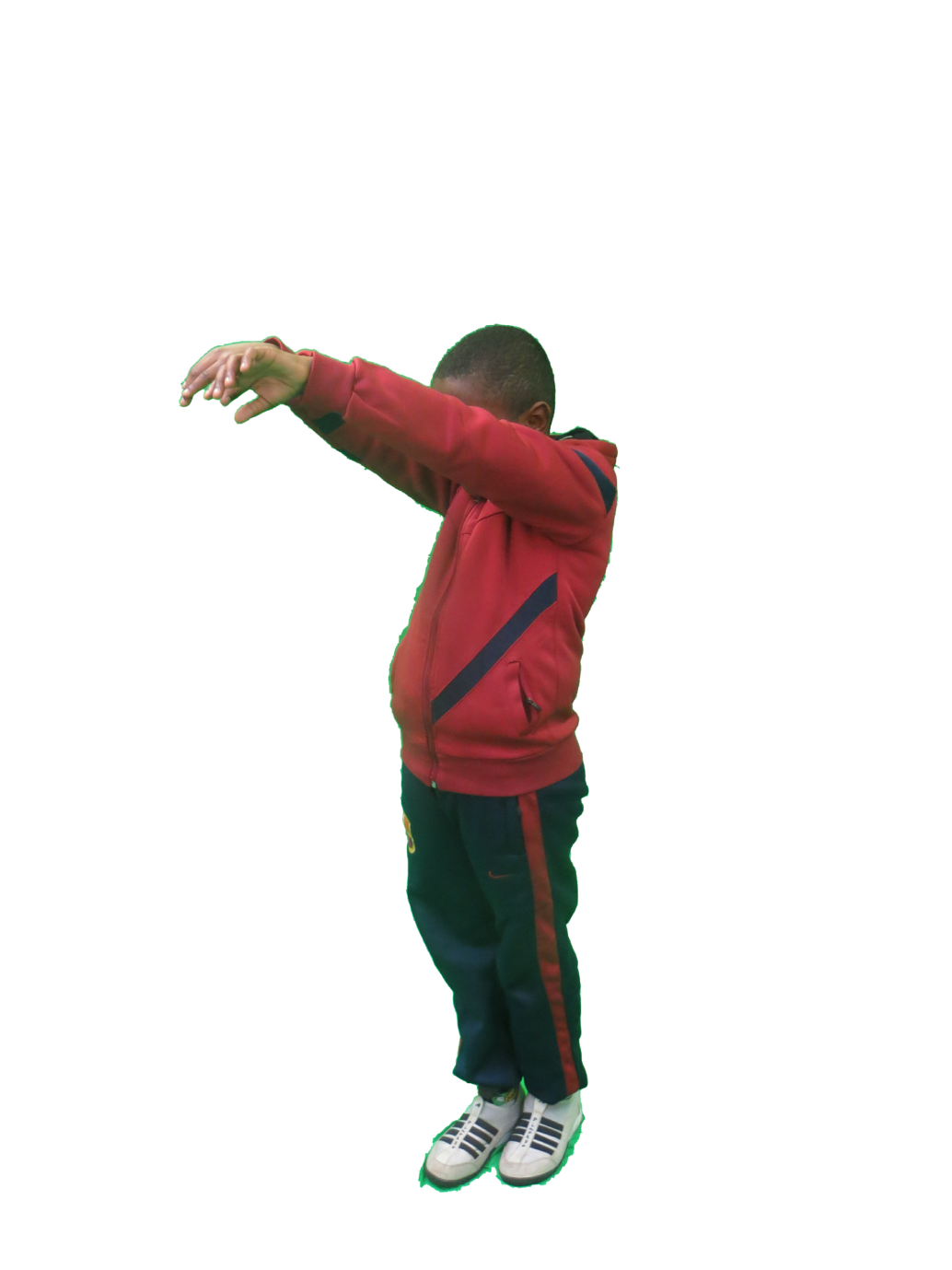 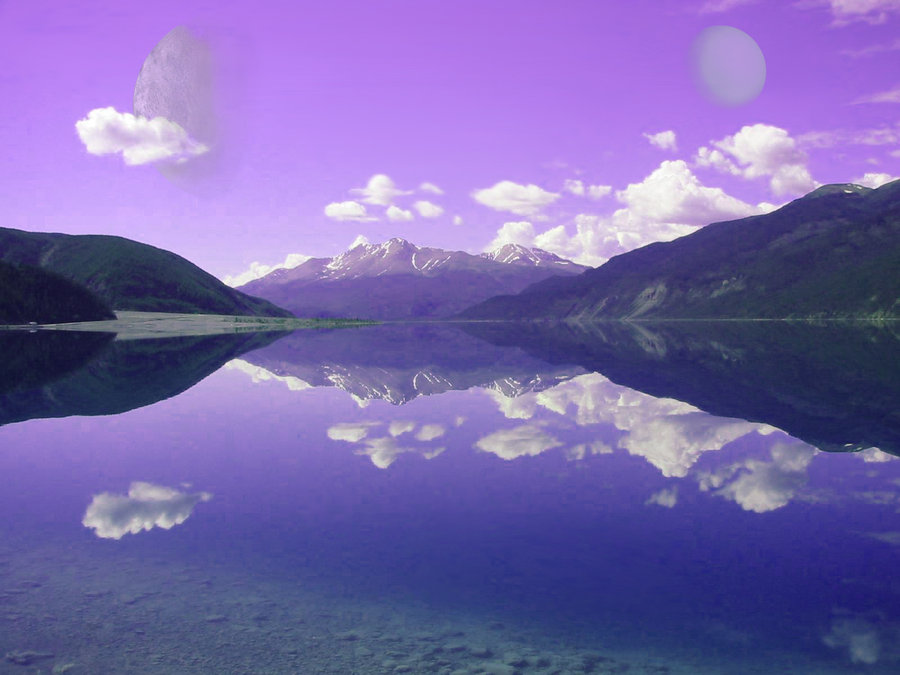 v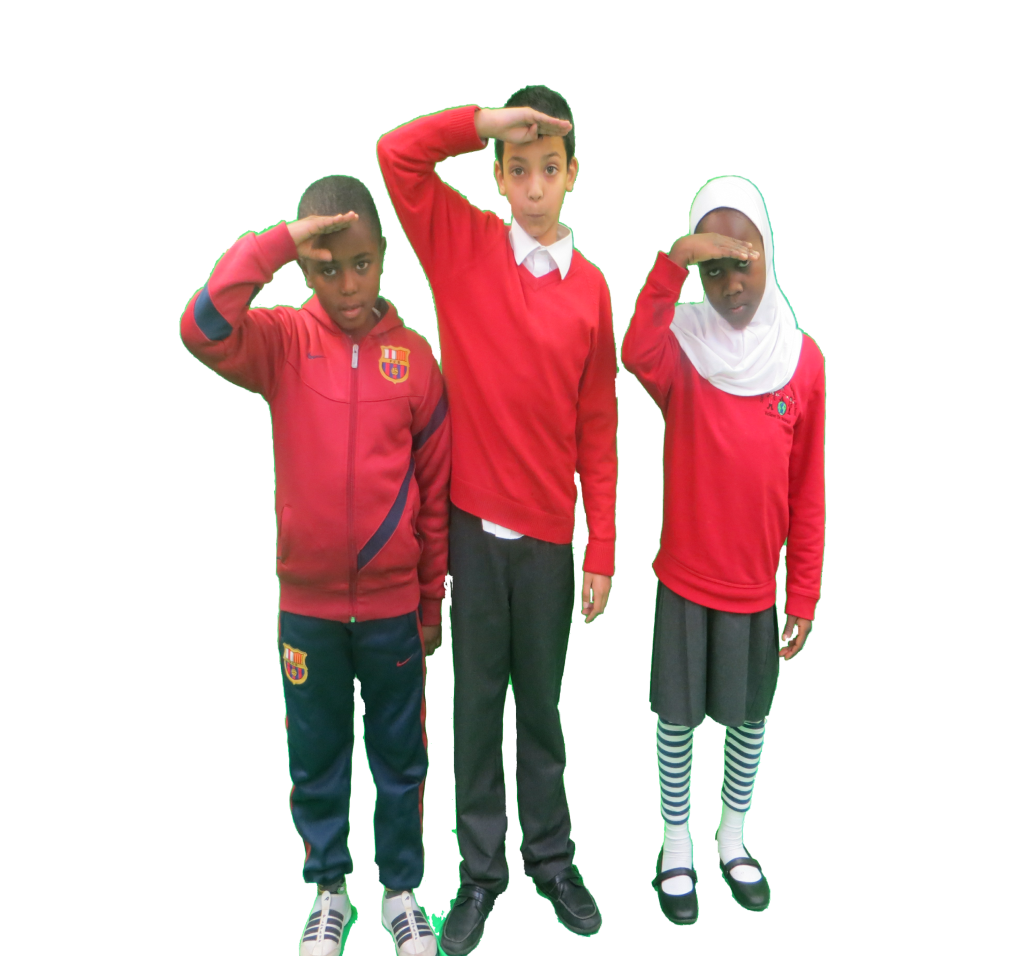 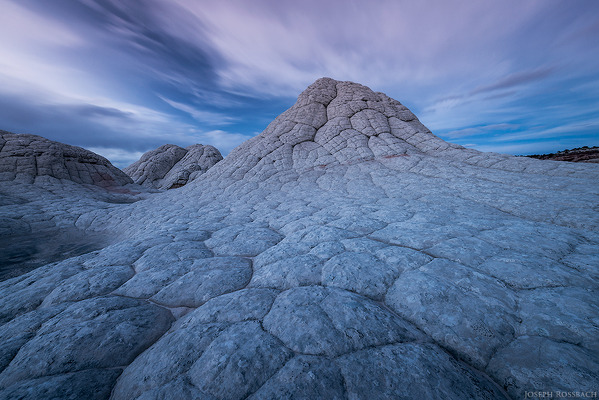 a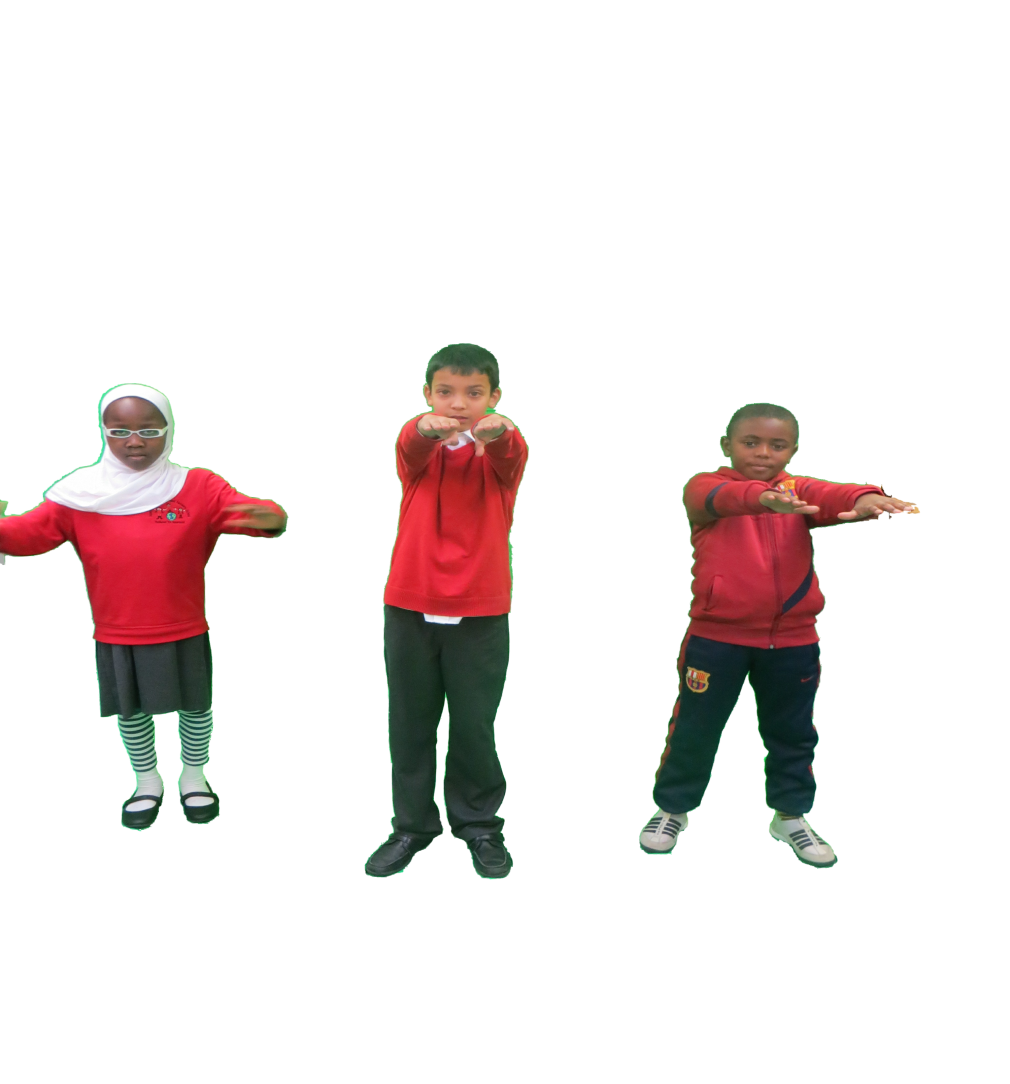 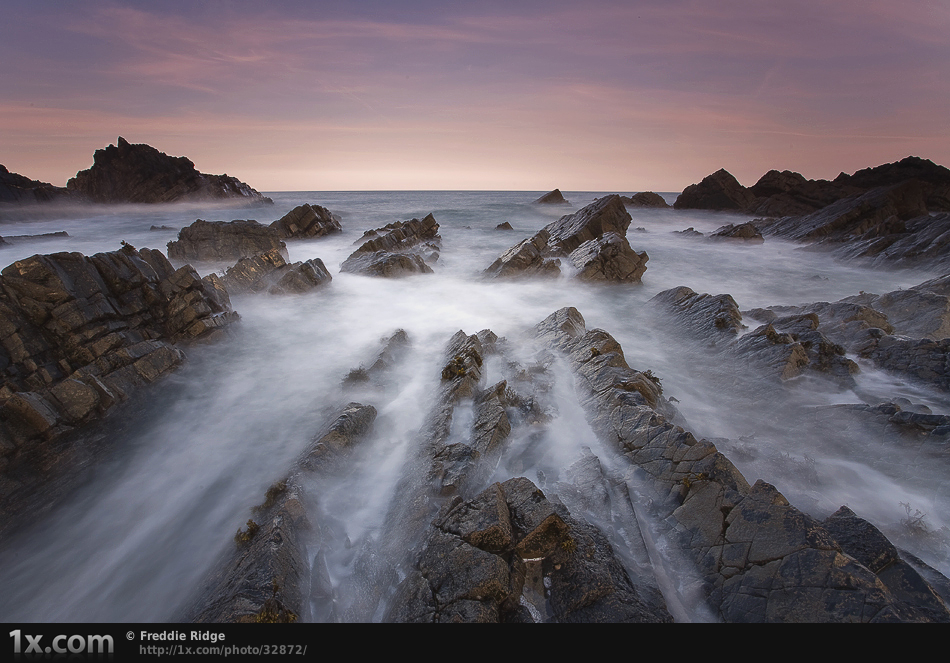 +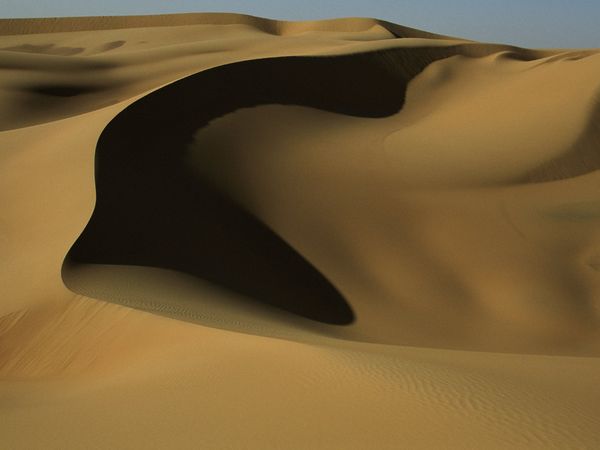 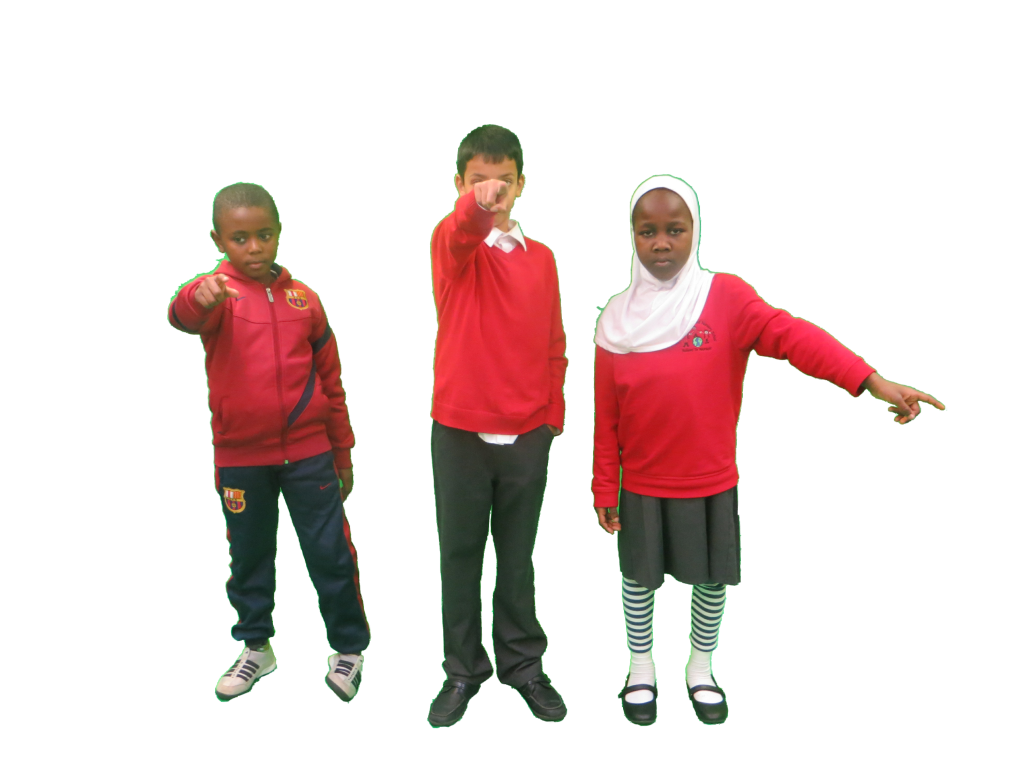 